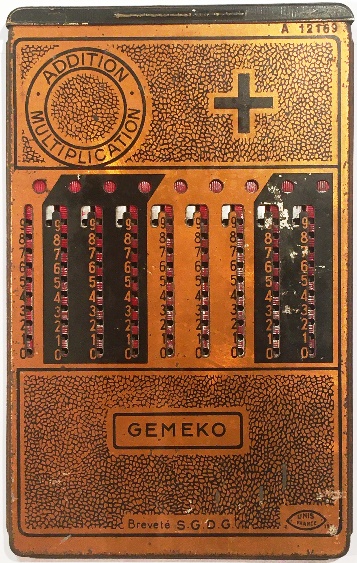 GEMEKO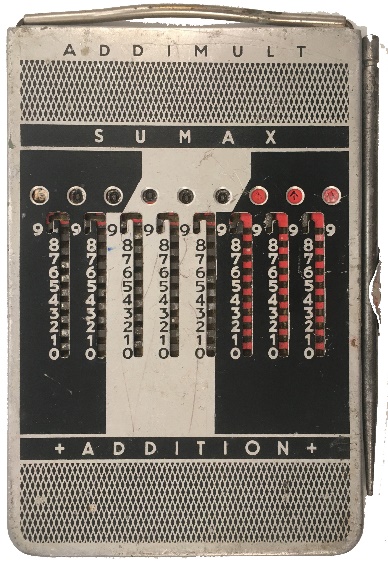 Addimult sumax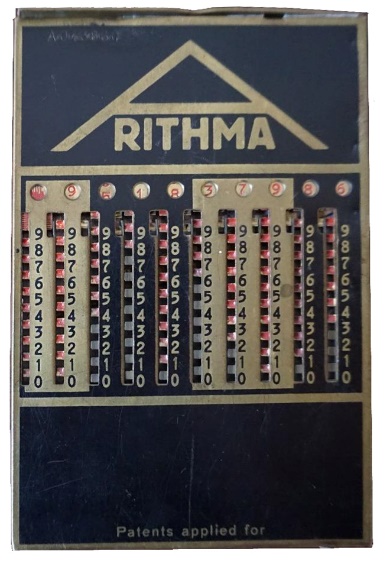 Addiator Arithma A (1)26 New Items in 3.1 (2022)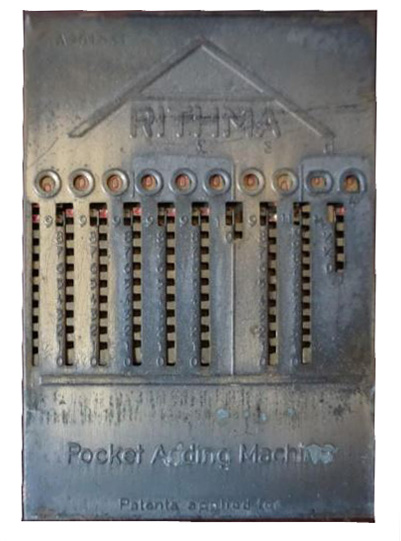 Addiator Arithma A Sterling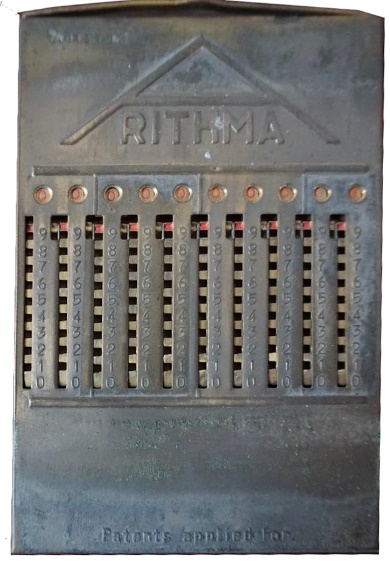 Addiator Arithma A (2)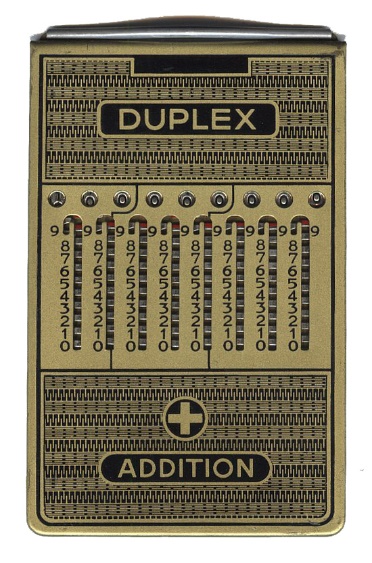 Addiator Duplex             (Weak currency)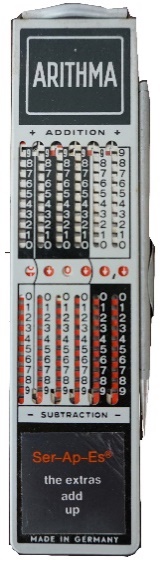 Addiator Arithma Ser-Ap-Es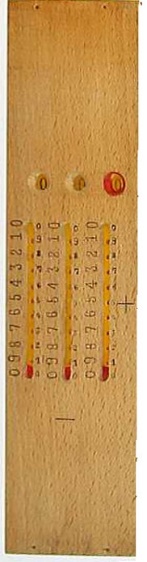 Controleur des Calculs (1a)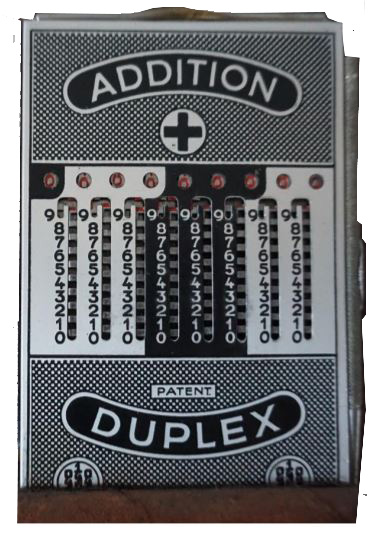 Addiator Duplex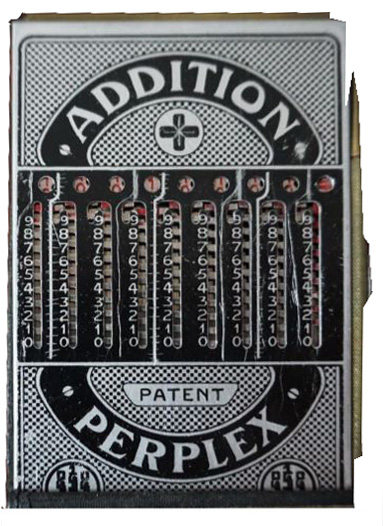 Addiator Duplex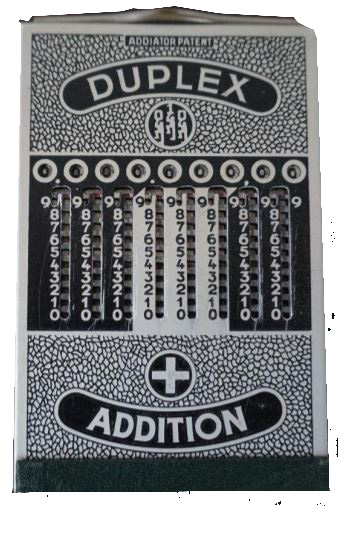 Addiator Duplex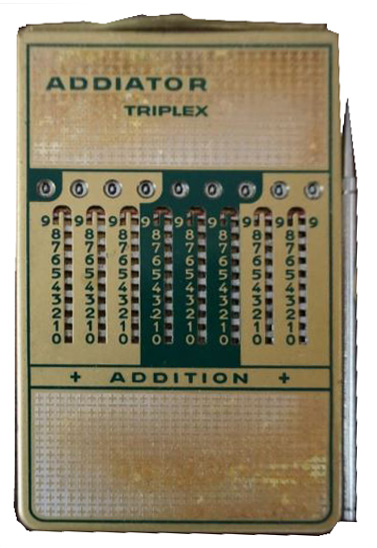 Addiator Triplex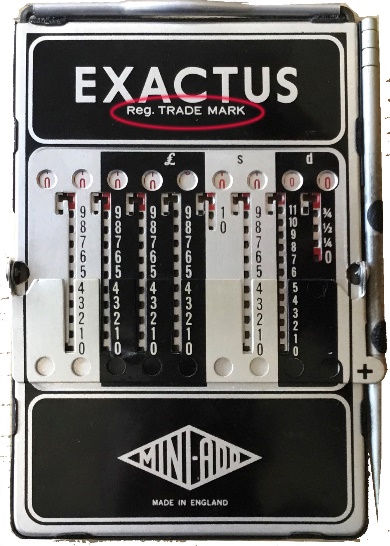 Exactus (Reg. Trade Mark)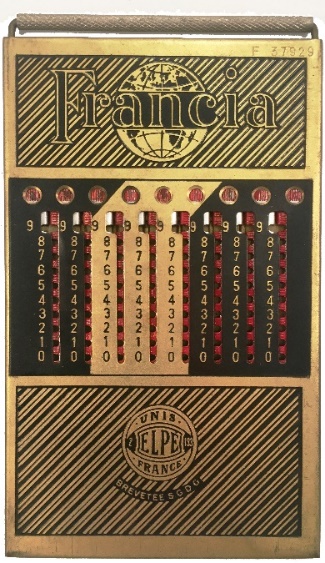 Francia (3-3-3)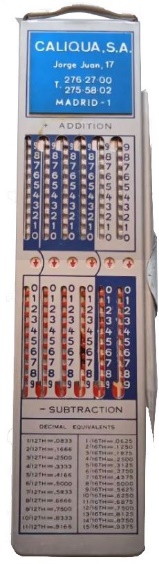 Caliqua S.A. (Kingson)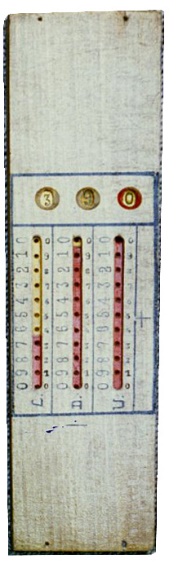 Controleur des Calculs (1b)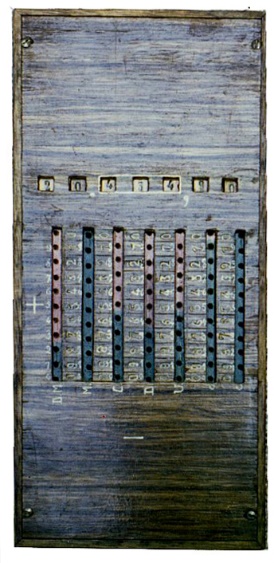 Controleur des Calculs (2)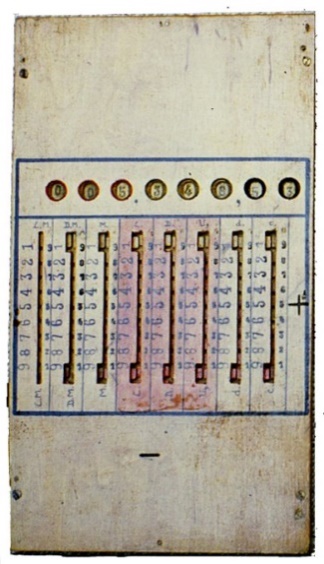 Controleur des Calculs (3)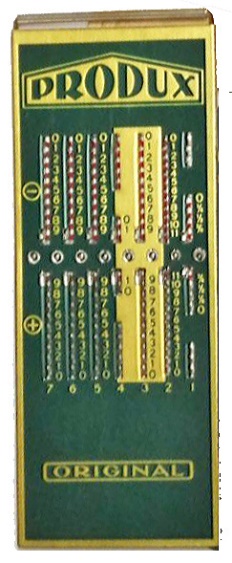 Produx Original  Sterling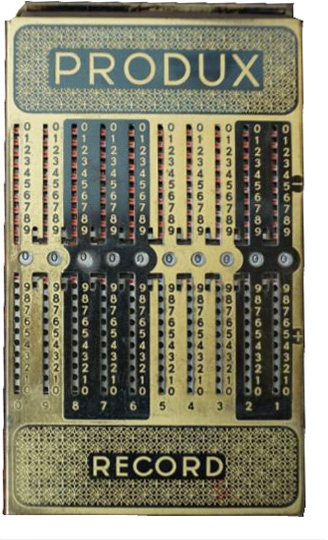 Produx Record (Gold)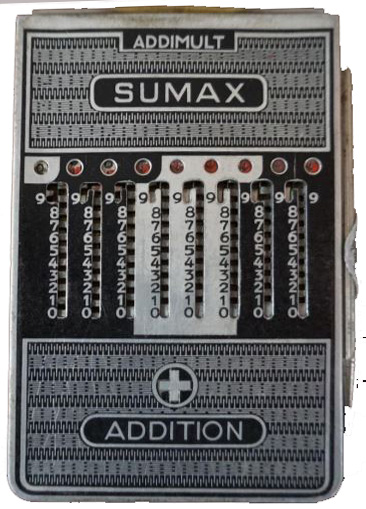 Addimult Sumax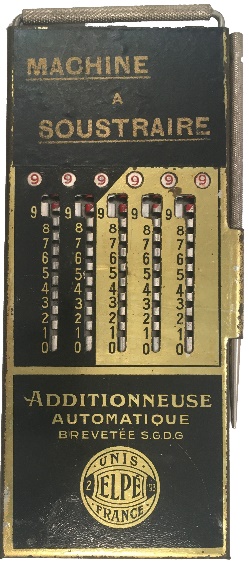 Machine a Soustraire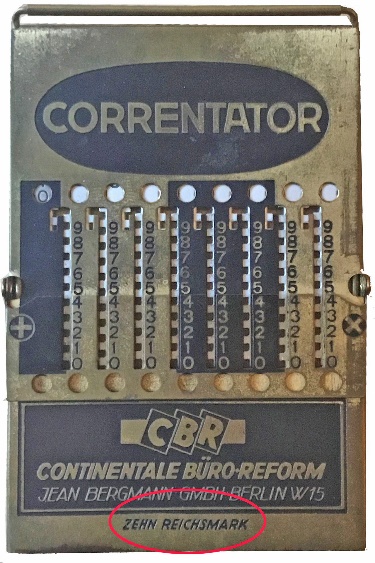 Correntator CBRZehn Reichsmark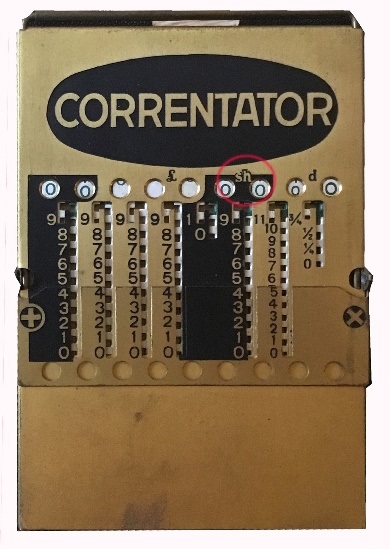 Correntator (shilling=sh)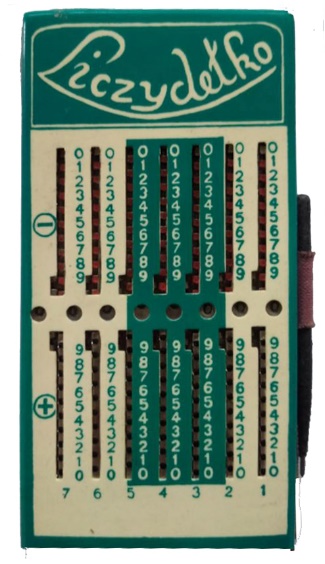 Liczydelko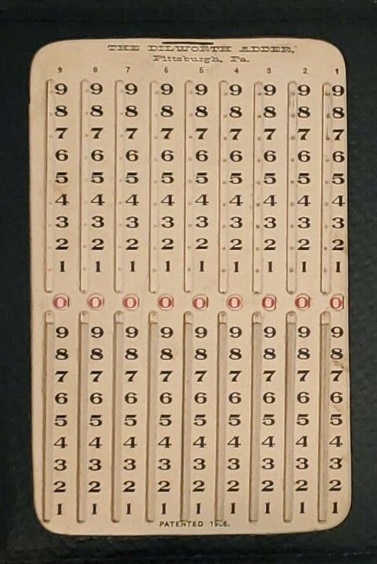 Dilworth Adder